SUPPORT LEAFLETEmergency Helplines:NHS Lothian Mental Health Assessment Service - 0131 537 6000NHS 24 - 111 Samaritans – 116 123Edinburgh Crisis Centre - 0808 801 0414 (Text – 07974429075, Email - crisis@edinburghcrisiscentre.org.uk)Breathing Space - 0800 83 85 87https://www.nhs.uk/conditions/stress-anxiety-depression/mental-health-helplines/Local Support:NHS Lothian Mental Health Assessment Service - 0131 537 6000https://services.nhslothian.scot/MentalHealthAssessmentService/Pages/default.aspxNHS Lothian Mental Health Information Station (approx. 10 minutes walk from Thistle House)https://services.nhslothian.scot/mentalhealthinformationstation/Pages/default.aspx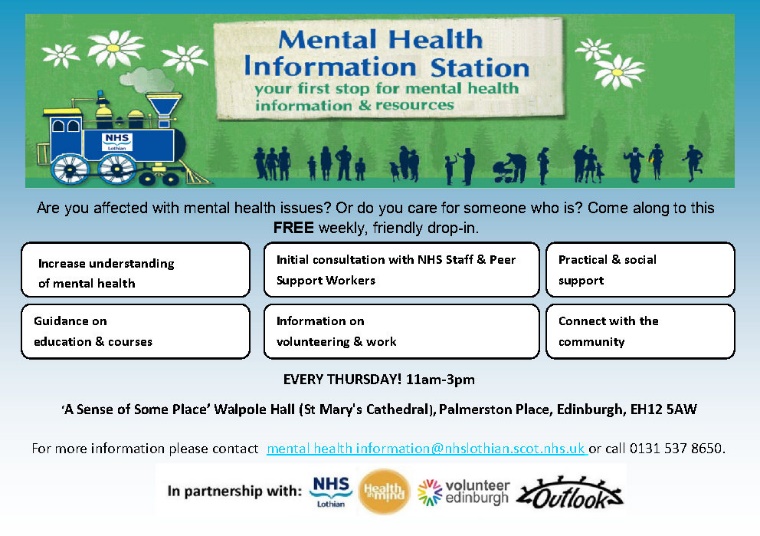 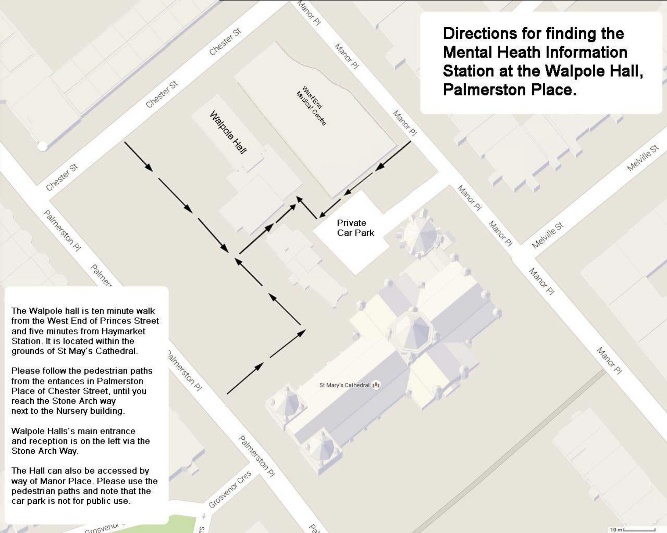 NHS Fife - https://fifedirect.org.uk/nhs/index.cfm?fuseaction=nhs.pagedisplay&p2sid=F49DA9DD-DEBB-8700-41D079FA686C33D1&themeid=3B984BF2-65BF-00F7-D42941481355468FNHS Greater Glasgow and Clyde - http://www.headsup.scot/services-and-support/what-support-is-there-for-you/Edinburgh Crisis Centre - http://www.edinburghcrisiscentre.org.uk/wordpress/index.php/help-now/Edspace - https://edspace.org.uk/Scottish Association for Mental Health (SAMH) - https://www.samh.org.uk/Health in Mind - https://www.health-in-mind.org.uk/Support in mind Scotland (support for carers as well as those suffering) - https://www.supportinmindscotland.org.uk/On line information and support:https://www.nhs.uk/conditions/stress-anxiety-depression/https://www.nhs.uk/apps-library/category/mental-health/https://services.nhslothian.scot/stresscontrol/Pages/Helpful-Resources.aspxhttps://breathingspace.scot/www.moodcafe.co.ukhttps://www.mind.org.uk/information-support/tips-for-everyday-living/online-mental-health/online-mental-health-tools/https://www.cope-scotland.org/Other:Scotland’s professional body for counselling and psychotherapy (including a directory of registered therapists) - http://www.cosca.org.uk/